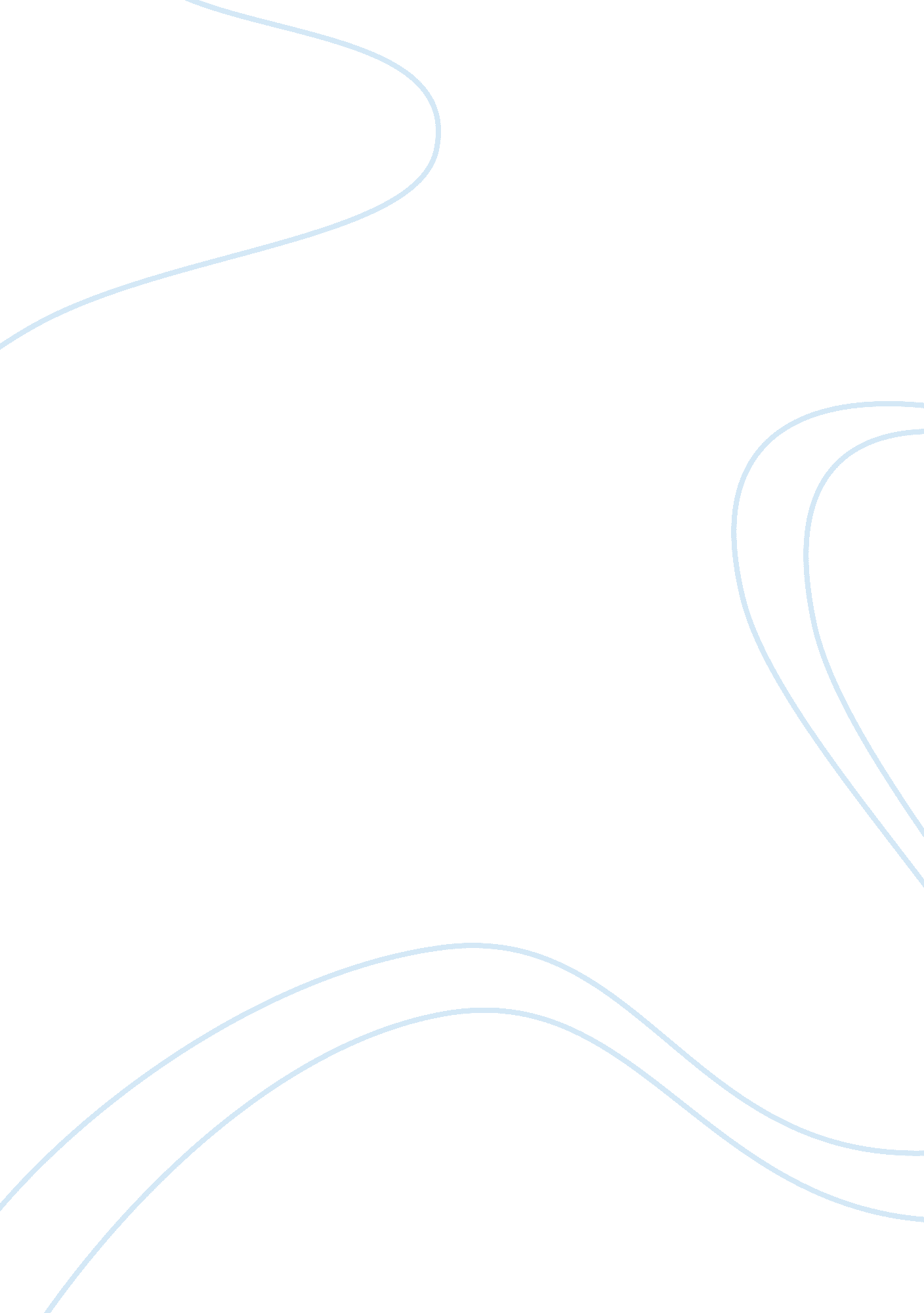 Study of marcus buckinghams what great managers doProfession, Manager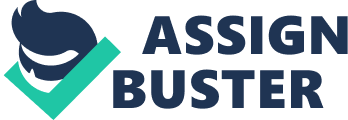 The foundation of the survey is on Marcus Buckingham 's `` What Great Mangers Do '' , which he carried out by researching 80, 000 director profiles at Gallup Organization and published in the Harvard Business Review in the twelvemonth 2005. The chief aim of this assignment is to sum up the writer 's theoretical account theory by placing and distinguishing the great director from the mediocre and their capacity to pull off the employees accommodating to new policies in human resource theories. Further, the conceptual abstract will be supported by single research and interviews carried out to prolong the writer 's publication. Besides, the single sentiment of myself, which I believe has non been sufficiently supported/discussed in the theoretical context of the article. The traditional direction epoch. During the traditional direction epoch of Henry Ford, the human capital counted for really small to the success of the company and employees were non given minimal preparation to better their accomplishments. The construct of Ford is a great accomplishment in non in the assembly line but in footings of improved productiveness. The workers were non recognized and could easy be replaced. The ultimate work topographic point civilization created is obedient and awful. A new attack to Human Resource Management Interrupting off from the traditional direction theories and beliefs as discussed above, 1000s of directors have stated their different positions on current human resource direction. `` Peoples do n't alter that much. Do n't blow clip seeking to set in what was left out. Try to pull out what was left in. That is difficult plenty. '' First, Break All The Rules: What the World 's Greatest Directors Do Differently, ( p. 57 ) As there are different direction manners, there are every bit different types of directors. To contrast the two a Great MANAGER emphasizes and identifies the singularity of each employee and capitalizes on it. It 's a game of cheat The stating the norm directors ' drama draughtss while great directors play cheat, is used in explicating the theory. Every piece in draughtss moves the same manner interchangeably. In playing cheat you need to understand how each piece moves, knight moves in one manner, a pawn moves in another, a bishop moves even different to all other pieces. Indentifying each piece and playing a co-ordinated program of onslaught surely will allow you Win! Figure: hypertext transfer protocol: //www. chesspiece. comthechesspiece Great troughs excessively act in the same manner as in a game of cheat. To be a successful they need to place the strengths and failing of each employee. Basically this is to place the different accomplishments each employee carries. Directors in the tract to prosperity in accomplishing the competitory border is to acquire the most of what the employees have in them alternatively of seeking to alter them the manner you want them to carryout the duties entrusted. The director should concentrate on a individual 's individualism, harmonizing to the writer. He states four grounds for this. First, it saves clip. Second, it gives individuals duty and they besides identify more with their work, taking over duty. Third, it improves the squad sense. And 4th and most of import, break and being unfastened to subverting bing hierarchies and forms consequences in a company that can accommodate easier to future scenarios. Competitive Advantage Directors can efficaciously capitalise on human capital to derive competitory advantage over its rivals in concern. Human capital is an plus to a company and cognition they carry can enormously lend to the improvement of the concern. The cognition gained can be earned through on the occupation preparation or formal preparation undergone by them. Workers with specific accomplishments become inextricably connected to the entity they are employed in. The research carried out at Aitken Spence Travels ( Pvt ) Ltd, the following were observed. The company handles inbound/outbound and tour operator/destination direction, and is the current market leader in the industry. Their staff has been extensively trained to manage the demands of different markets. They presently hold the industry best National Guides and Chauffer ushers in the island, who are fluid in Chinese, English, French, German, Spanish, Italian and other foreign linguistic communications. Tacticss to be used. The undertaking of acquiring the most out of the employees lies on the directors, surely the effectual manner. The procedure of acquiring to cognize your employees takes clip and a good attempt. -Capitalize on employees ' strengths -Activate employees ' strength -Tailor coaching to larning manner Capitalize on employees ' strength In a treatment carried out, with the Gross saless and Operations Manager, Sujith, at the above company, it was identified how an employee constriction was solved with the new believing facet of human resource direction. Figure: hypertext transfer protocol: //hbr. org/product/what-great-managers-do/an/R0503D-PDF-ENG `` She used to do me brainsick '' said Sujith explicating the problem hiting procedure from the beginning. As he informed, Shanila, is in the Ticketing section, publishing air hose tickets and more or less 2nd in line in the outbound fining section. `` I did seek rectifying her errors, she was sent for developing on all ( Global Distribution Systems ) GDS systems, but no betterment, I kept acquiring Agency Debit Memos ( ADMs ) for the issue errors, which was a load to me and the company at the same clip '' . `` One twenty-four hours I decided to sit down with her to take on the state of affairs. She looked as if she excessively had uncertainties. While traveling on discussing, she expressed that when she was hired she thought the accomplishment set would be good plenty for the occupation. Longer I do the same procedure of publishing air line tickets more world-weary I am every twenty-four hours, was her self-generated answer to the inquiry raised by me to get the better of the job. She cast an dying glimpse, and went on explicating how of import the occupation is for her and the fiscal troubles otherwise she will hold to undergo and so on. '' He went on to state that, `` She is a gifted employee and I all of a sudden remembered how she intervened in work outing a client ailment sometime back. I realized that her true endowment was in her people accomplishments, and she was moved in to the Gross saless Department. She was foremost introduced to the company 's few current corporate client histories and she faired! Six months subsequently, she became among the company 's top three gross revenues manufacturers. I was glad so that she was transformed to what she is today and I did n't hold to fire her after all! In the current working environment, most directors come across the same predicament. Some may unsolved, which eventually drift into confrontations or possible expiration of the employee. The reluctance of work outing may be due to that the directors excessively feel that there are partially to be blamed. The short approach of non choosing the right campaigner with the right experience and accomplishment set for the occupation. The company enrolling procedure excessively has to be revisited, to analyse the hideawaies of non carry throughing the basic standards needed for the occupation. Avoiding such will maintain away an unhappy employee and a defeated director and in the long tally the organisation will profit. Capitalizing on the employee strength does n't evidently discuss merely on carving the built-in ability and non develop the failings. Surely pull offing the failings excessively. Trip the employee strength The strengths of employees can be hidden and non expose all the clip. Precise triping bend on the positive attacks of the employees and the incorrect triping fail in actuating the employees and makes them unhappy. As the writer, Marcus Buckingham describes the most powerful trigger in acknowledgment and non money. Recognition is attached to existent public presentation accomplishments of the employees. It should make morale among the working environment. The wages and acknowledgment should be tailored to place which behavioural patterns the work topographic point wants to acknowledge. It can be the accomplishment of mark, figure of old ages of service, traveling the excess stat mi etc. Aitken Sepnce Travels, the figure of old ages of service is recognized after finishing 25 old ages of work experience in the group. The acknowledgment is made through printing the employee exposure in the company intelligence missive, with a brief history of the forces with the experiences gained and the valued service contributed to the group. Besides they are awarded a plaque by the Chairman or the Managing Director, in grasp and hosted a tiffin afterwards. Gansehan, a general staff who picked a bag on the route, who subsequently handed it over to the HRD at Aitken Spence was besides, recognized by printing an article of grasp in the quarterly magazine of the group `` Athwela '' , and passing over a gift of acknowledgment for traveling the excess stat mi. The acknowledgment expected by each employee differs at different degrees, as the book `` What great troughs do '' , by Marcus Buckinham describes as follows: Recognition If An Employee Valuess Recognition From. . . Praise Him/her By. . . Peers Publicly observing accomplishment in forepart of coworkers You Thanking him/her in private for being such a valuable squad member Others with similar expertness Giving a professional or proficient award Customers Posting a exposure of him and his best client in the office Employee acknowledgment is non merely good, but besides a communicating tool to beef up and honor a occupation good done! An effectual acknowledgment is a positive incentive and an confidence of the good occupation being repeated by the employee. Employees expect grasp of their part and a being a squad member. In other words it is the feel of presence within and being portion of the company. The writer, Marcus Buckingham does non specifically acknowledge the motivation factor `` money '' . Whilst I would name down the comments made by few interviewees, of the research carried on whether money act as a tool of triping acknowledgment. Dr. P. R. Nanayakkara, aged 34yeras, a physician by profession, working in the authorities sector feels that acknowledgment and money both will trip motive. Particularly in a underdeveloped state the fiscal acknowledgment is most welcome. Dr. Prashantha Perera, aged 55years, had this to state `` xxxxxxxxxxxxxxxxx '' Shahanaz Weerasinghe, aged 45 old ages, the personal helper to a Managing Director had this to say. XXXXXXXXXXXXXXXXXXXXXxxxx Devinda Ekanayake, aged 29 old ages a Finance Manager by profession has t viewXXXXXX Delreen De Silva, aged 42 old ages, a CIMA qualified free-lance adviser, a former Accountant, said `` Recognition is nice but money is nicer '' . No affair how much you are recognized, as you ever is tip toeing on thin ice. One minute you might be recognized, next you can even be sent place. There is no employer 's confidence that you will be treated reasonably. Everybody is seeking to salvage their place non others, since they excessively are fighting. That 's the ground I choose this way, I do n't hold foremans any longer '' The interviews had with the handpicked, and their thought, pull me to reason that the single acknowledgment and fiscal benefit are every bit of import within the cultural Sri Lankan working environment. Tailor coaching to larning manners. The cardinal ingredient to acquisition is a incentive to larn what the employees like to larn. Cipher could coerce acquisition and even if it is forced it will be mastered temporarily, illustration, where the employees will jam and memorise for an scrutiny. One survey found that half life of cognition learnt in an MBA class was about six hebdomads ( Daniel Goleman, Primal Leadership, p. 99 ) In Human Resource direction there are different types of acquisition. But the writer, distinguishes the acquisition manners explain three manners which he describe in his publication. They are fundamentally, the analysers, the actors and the spectators. How make you larn best? The employees can be single analysers, actors or spectators or even a combination of two or all three. If An Employee Is. . . Coach Him/Her By. . . An `` analyser '' Requires information before taking on a undertaking and hates doing errors - Giving ample schoolroom clip - Function playing - Giving clip to fix A `` actor '' Uses test and mistake to heighten accomplishments while coping with undertakings - Delegating a simple undertaking, explicating the desired results, and acquiring out of the manner - Gradually increasing a undertaking 's complexness until function is mastered A `` spectator '' Hones accomplishments by watching others in action - `` Shadowing '' top performing artists The analysers, prefer category room lectures, role-play with them, make post-mortem exercises etc. They are perfectionists. Hate to make errors and of the type who will non acquire onto a aeroplane until they read the manual, take lessons and figure out what precisely they are suppose to make. Believe me they do good in their first drive. The procedure of acquisition is broken down into a series of single undertaking and analyzed exhaustively before they perform. Actors are the entire antonym of the analysers, they take a positive note of the errors made down the procedure to better their public presentation. They learn by making the assigned undertaking with the greatest involvement. You give the simple undertaking and the result, they will do it through their manner. They have to see good and bad results for them to truly believe in them, and do n't much care for the advice given by the director, which will be rather frustrating sometimes. The actors are interesting when they are about, as they are the type to first leap into when new challenges are offered to. Basically they are the hazard takers. Finally the 3rd class of scholars, the `` spectators '' . They are the safe participants. Spectators like to watch the whole public presentation, before making it. Simply to copy the procedure and the result is assured. Decision The great directors ' best grip the state of affairs to convey out the best consequences to the organisation. It is merely placing the capablenesss, strengths and endowments of the employees and all right tuning to happen the coveted consequence to better the productiveness of the organisation to be at the competitory border. Beginning: www. hbr. org In simple it is all about playing the game of cheat, by traveling the right piece in the right way with an ultimate end program. Differences of trait and endowment are like blood types: They cut across the superficial fluctuations of race, sex, and age and gaining control each individual 's singularity. hypertext transfer protocol: //www. accel-team. com/ The unhappy employees do n't lend to the work environment. The mediocre directors assume the ends and aims have to be same to all employees and the alteration is the best to follow new behavioral forms to carryout Bottom of Form 